ДИДАКТИЧЕСКИЕ ИГРЫ И КОРРЕКЦИОННЫЕ УПРАЖНЕНИЯ В ОБУЧЕНИИ ДЕТЕЙ С ОГРАНИЧЕННЫМИ ВОЗМОЖНОСТЯМИ ЗДОРОВЬЯПодготовилаучитель-логопед  высшей  категории    МБДОУ№44,                                                               Почётный работник общего образования Российской Федерации                               Савченко  Галина  Викторовна                                                                           т.89141228391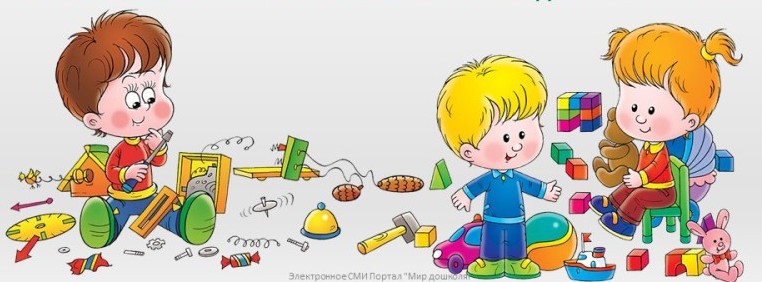 Пособие содержит дидактические игры и коррекционные упражнения на развитие сенсорно – моторной зоны у детей с ограниченными возможностями здоровья. Данный материал разработан на основе методик известных специалистов по коррекционной работе М.Монтессори, Е. Стребелевой, А. Катаевой. Предлагаются методы формирования навыков социального поведения, игровой, трудовой и изобразительной деятельности.«ДЕРЕВО»дидактическая игра на развитие движений пальцевЦель:​·Учить детей застегивать пуговицы·Развивать мелкие движения рук.·Формировать положительноеэмоциональное отношение к игре.·Развивать целенаправленность действий с предметами.·Формировать целостный образ предмета, составляя целое из частей.Оборудование:Вырезанные из ткани и обработанные тканью части дерева, обшитые, образец дерева на твердом картоне, выполненный из этих же частей (части соединяются между собой с помощью пуговиц различной формы и цвета).Ход игры:Педагог показывает образец с изображением дерева, рассматривает его с детьми, обращая внимание на отдельные части, крону, листья и плоды на дереве, ствол, траву, растущую под деревом.  Объясняет, что крона с листвой  располагается наверху, на дереве растут плоды, ствол под кроной дерева, из  земли растет трава и стол дерева. Потом педагог показывает, как сделать такое же дерево, составляя его из отдельных частей. Сначала все части правильно располагает на столе, затем переносит на рамку, и показывает, как застегнуть пуговицы, соединяя между собой все части, чтобы они не распадались. Педагог предлагает детям сделать такое же, раздавая комплект частей. Дети постепенно раскладывают части, составляя из них целое дерево, под контролем взрослого, затем застегивают пуговицы. Потом дети могут поиграть с деревом самостоятельно.«ВЕСЕЛОЕ РИСОВАНИЕ»коррекционная игра на развитие мелкой моторики рукЦель:Развитие дифференцированных движений пальцев рук.Развитие творческого воображения.Воспитание усидчивости в работе и выработка целенаправленности деятельности.Подготовка руки к письму.Оборудование: Плотная картонная коробка с темным фоном на дне; манка, покрывающая дно коробки тонким слоем.Ход игры: Педагог показывает детям коробку с манкой и объясняет, что кроме карандашей, красок, фломастеров можно рисовать пальчиками, различные фигурки, предметы и изображения. Педагог показывает, как можно рисовать и как при этом легко можно стереть рисунок. Работа проводится индивидуально, при этом возможно рисование по образцу, совместное рисование, свободное творчество.«ПОДОКОННИК С ЦВЕТАМИ»дидактическая игра на развитие целостного восприятия предметаЦель:Формировать целостный образ предмета и активизировать представления о предметах.Развивать внимание и воображение.Учить обращать внимание на пространственное расположение деталей и на их соотношение с другими частями целого.Развивать у детей сгибательные и разгибательные движения кистей рук.Создавать эмоционально положительное отношение к выполнению задания и результату своих действий.Оборудование: На плотном листе картона сюжетная картинка «Подоконник с цветами». На сюжетной картинке под бутонами тюльпанов закреплены кусочки липучек, также как и на обратной стороне бутонов, поэтому бутоны тюльпанов имеют свойство вкладок. На каждом бутоне для их более удобного перемещения имеются небольшие колечки.Ход игры:(проводится индивидуально с каждым ребенком)В начале, ребенок рассматривает целую картинку «Подоконник с цветами», заполненную вкладками с изображением бутонов тюльпанов, по возможности называет изображенные предметы и ситуацию или показывает те или иные предметы по просьбе педагога. Затем педагог убирает бутоны, держась за кольцо вкладки, перемешивает их и просит ребенка вставить вкладки бутонов тюльпанов на свои места. Если ребенок допускает ошибки при вкладывании бутонов, то педагог указывает на контур бутонов и показывает в сравнении контур и изображение бутона тюльпана. Педагог на протяжении всей игры обращает внимание на правильное удерживание за колечко и их правильное помещение в цветочный горшочек с помощью липучек.«ТЕТРИС»коррекционное упражнение на развитие логического мышленияЦель:Учить соотносить плоскостные фигуры с образцом и в практическом действии с предметами.Учить пользоваться методом проб, отбрасывая ошибочные варианты и фиксируя правильные.Развивать логическое мышление, складывая фигуры в определенном порядке и в специально отведенные вкладки.Оборудование: Рамка – вкладыш с шестью окнами; геометрические фигуры прямоугольной и квадратной формы различных размеров и цветов.Ход упражнения: Педагог показывает рамку – вкладыш и объясняет, что в окошках живут «жители» - геометрические фигуры. Чтобы закрыть все окошки, необходимо правильно разместить  фигурки, не оставляя в окошках пустых мест. Педагог помогает складывать, показывая метод проб и ошибок, а также обращает внимание детей на правильное расположение фигурок, при этом постоянно одобряя действия ребенка.«БАБОЧКА»дидактическая игра на развитие движений пальцевЦель:Учить детей застегивать пуговицы.Развивать мелкие движения рук.Формировать положительное эмоциональное отношение к игре.Развивать целенаправленность действий с предметами.Формировать целостный образ предмета, составляя целое из частей.Учить различать цвета, ориентироваться в игре на цвет как на значимый признак.Оборудование: Вырезанные из картона и обтянутые тканью части тела бабочки, обшитые цветной тесьмой, целая фигурка бабочки, выполненная из этих же частей (части соединяются с помощью пуговиц различной формы).Ход игры: Педагог показывает фигурку бабочки, рассматривает ее с детьми, обращая внимание на отдельные части: голову, крылья разной величины, туловище, объясняет, что голова располагается на верху, туловище под головой, крылья по бокам. Потом педагог показывает, как сделать такую же бабочку, составляя ее из отдельных частей. Сначала все части правильно располагает на столе, затем застегивает все пуговицы, соединяя между собой все части, чтобы они не распадались. Педагог предлагает детям сделать точно такую же бабочку, раздавая комплект частей. Дети постепенно раскладывают части, составляя из них целое под контролем взрослого, затем застегивают пуговицы. Потом дети могут поиграть с бабочками.«НАЙДИ  МАМЕ  ДЕТОК»дидактическая игра на развитие слухового восприятияЦель:Расширять и уточнять значения слов – названий животных и слов, связанных с образом жизни животных.Учить подбирать детенышей животных к взрослым животным по описанию или методом подбора.Учить опознавать животных по рассказу педагога.Оборудование: Большие карточки с изображением диких и домашних животных, птиц: коровы, лисы, лошади, курицы и т.п.; маленькие карточки с изображением детенышей этих животных.Ход игры: Детям раздают большие карточки с изображением диких и домашних животных, птиц. Педагог показывает маленькие карточки с изображением детенышей и рассказывает, кто на них нарисован, и в игровой форме учит подбирать маленькие карточки к большим. Возможны варианты: метод подбора животных друг к другу или нахождение соответствующих животных по описанию.«ЗАМОК «МОЛНИЯ»упражнение на развитие навыков самообслуживанияЦель:Учить детей застегивать замки – молнии.Развитие ручной умелости.Воспитание навыков самообслуживания.Развивать у детей сгибательные и разгибательные движения кистей рук.Развивать целенаправленность действий.Учить различать цвета, ориентироваться в упражнении на цвет, как на значимый признак.Оборудование: Плотный лист картона обшит тканью и на нем нашиты замки – молнии в разных направлениях и различного цвета, размера (длинные, короткие, широкие и узкие), качества (железные или пластмассовые)Ход упражнения: В ходе упражнения педагог объясняет детям назначение замка – молнии и показывает, как им пользоваться. Вместе с детьми отрабатываются движения застегивания и расстегивания замка. Возможна отработка движений по словесной инструкции, когда педагог просит застегнуть замок синего цвета и т.п. При проведении упражнения каждое действие проговаривается: «Я застегиваю железный замок», «Я расстегиваю длинный пластмассовый замок синего цвета» и т.п.«КОРЗИНА  С   КОТЯТАМИ»дидактическая игра на развитие целостного восприятия предметаЦель:Формировать целостный образ предмета и активировать представления о предметах.Развивать внимание и воображение.Учить обращать внимание на пространственное расположение деталей и на их соотношение с другими частями целого.Развивать у детей сгибательные и разгибательные движения кистей рук.Создавать эмоционально положительное отношение к выполнению задания и результату своих действийОборудование: На плотном листе картона сюжетная картинка «Котята в корзинке». На сюжетной картинке под котятами закреплены кусочки липучек, также как и на обратной стороне котят, поэтому изображение котят в корзине имеют свойство вкладок. На каждом котенке для их более удобного перемещения имеются небольшие колечки.Ход игры: (проводится индивидуально с каждым ребенком) В начале, ребенок рассматривает целую картинку «Котята в корзине», заполненную вкладками с изображением котят, по возможности называет изображенные предметы и ситуацию или показывает те или иные предметы по просьбе педагога. Затем педагог убирает, держась за кольцо вкладки, перемешивает их и просит ребенка вставить вкладки котят на свои места. Если ребенок допускает ошибки при выкладывании котят, то педагог указывает на контур котят и показывает в сравнении контур и изображение котят. Педагог на протяжении всей игры обращает внимание на правильное удерживание котят за колечко и их правильное помещение в корзину с помощью липучек.«ОБВЕДИ, ДОРИСУЙ, ЗАШТРИХУЙ»коррекционное упражнение для подготовки руки к письмуЦель:Учить воспринимать предмет с помощью обводящего движения и использовать полученный образ в изодеятельности.Учить дорисовывать, создавая образ.Развитие мелкой моторики руки.Формировать целенаправленность деятельности и усидчивость в работе.Оборудование: Наборы карточек с недорисованными предметами, с заданием провести горизонтальные линии, дорисовать рисунок и обвести его по контуру и т.п.Ход упражнения: Педагог предлагает детям поиграть в игру «Веселый карандаш» и с его помощью дорисовать предметы, обвести рисунки, буквы, заштриховать изображения различных предметов и т.п.«АКВАРИУМ»дидактическая игра на развитие целостного восприятия предметаЦель:Формировать целостный образ предмета и активизировать представления о предметах.Развивать внимание и воображение.Учить обращать внимание на пространственное расположение деталей и на их соответствие с другими частями целого.Развивать у детей сгибательные и разгибательные движения кистей рук.Создавать эмоционально положительное отношение к выполнению задания и результату своих действий.Оборудование:На плотном листе картона сюжетная картинка «Аквариум». На сюжетной картинке под рыбками закреплены кусочки липучек, так же как и на обратной стороне рыбок, поэтому рыбки в аквариуме имеют свойство вкладок. На каждой рыбке для их более удобного перемещения имеются небольшие колечки.Ход игры: (проводится индивидуально с каждым ребенком) Вначале ребенок рассматривает целую картинку «Аквариум», заполненную вкладками – рыбками, по возможности называет изображенные предметы и ситуацию или показывает те или иные предметы по просьбе педагога. Затем педагог убирает, держась за кольцо вкладки – рыбки, перемешивает их и просит ребенка вставить вкладки – рыбки на свои места. Если ребенок допускает ошибки при вкладывании рыбок, то педагог указывает на контур рыбок и показывает в сравнении контур и изображение рыбки. Педагог на протяжении всей игры обращает внимание на правильное удерживание рыбок за колечко и их правильное помещение в аквариум с помощью липучек.«СОБЕРИ   ДОМИК»коррекционное упражнение на практическое выделение формыЦель:Учить соотносить плоскостную и объемную формы в практическом действии с предметами.Учить пользоваться методом проб, отбрасывая ошибочные варианты и фиксируя правильные.Учить видеть форму в предмете, соотносить форму прорези и вкладки.Оборудование: Две пластмассовые доски (на каждой 6 прорези) в форме домиков; пластмассовые фигурки различного цвета, по форме соответствующие прорезям.Ход игры: Педагог кладет перед ребенком первый домик (в прорези вставлены нужные формы) и спрашивает, что на нем нарисовано, помогает ребенку узнать предметы. Потом вынимает формы. Перемешивает их и просит ребенка снова составить из них целый домик, побуждая его в случае затруднения примерить форму к прорези. Возможно обыгрывание различных вариантов: заселение жильцов в домики, ремонт домика, закрывание окошек и т.д.